Name the structure  used for  locomotion in each of the following organismEuglena								( 2 marks)Paramecium							( 1 mark)Blackjack (bidens pilosa) belongs to the family compositae. What is the plants (a) Genus								(1 mark)(b) Species								(1 mark)Name two  metabolic waste products in (a) Birds								(2 mark)(b) Plants								(2 marks) State three adaptations of flowers to pollination by wind			( 3 marks)(a) State two differences between  meiosis and mitosis		( 2 marks) (b) State two processes that takes place during interphase		(2 marks)Name two parts in the human body with cilia			( 2 marks)The diagram below represents a closed stoma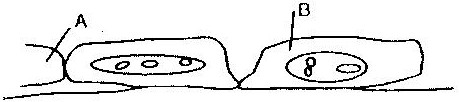 (a) Identify the cells labeled A and B					(2 marks)	b. Name the excretory product in plants which is excreted through the stomata ( 1 mark)(c) State one adaptation of the guard cell to its function		( 1 mark)Name two organisms that form the biological environment of  a malaria parasite ( 2 marks)Name the organs of the  mammalian  body that are responsible for production of gametes (2 mks)The equation below show what  happens in cellular respiration	C18 H38+ 26O2 → 18CO2 + 18H2O + EnergyName the type of respiration shown and where  it occurs in a cell  ( 2 marks)Determine the respiratory quotient of the process		( 2 marks)What food substrate is broken in the respiration?			( 1 mark)List two features of the  small intestine that increase its  surface  area( 2 marks)Explain why food is stored  in an insoluble form in the cells  of living things(2 marks)State the differences  between  assimilation  and  absorption  of food  nutrients( 2 marks)State three homeostatic function of the liverWater logging can cause the death of some plants. Explain	( 2 marks)Distinguish between  plasmolysis and haemolysis		( 2 marks)The diagram below shows a section of a dicotyledonous stem.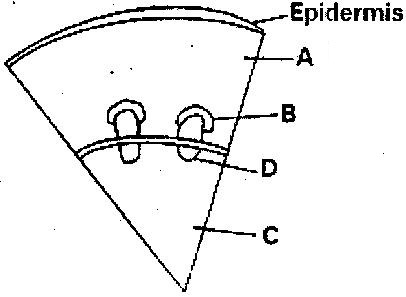 Name the tissues labeled A and D and state the function of each.  Name the organism that causes each of the following diseases(a) AIDS(b) Bilhazia(c) Cholera							( 3 marks)List three examples of gaseous exchanges surfaces  in animals	( 3 marks)state the significance of photosynthesis			( 3 marks)MARKING SCHEME( 50 mks)(a) 	Flagellum(b) 	Cilium (a) 	Genus - Bidens(b) 	Species- pilosa(a)	Carbon (IV) Oxide- Uric acid	(b) 	Oxygen, gum, carbon (IV) Oxide		- Tannins, quinine water vapour, latex- 	Small and light  to be carried easily by wind- 	Have hair- like structures or floss to increase buoyancy in the air- 	Develop wing- like structures or floss to increase surface area for increased buoyancy in the air(a) 	- 	Oviduct- 	Trachea or tracheal epithelium(a) 	A- Epidermal cellB- Guard cell	(b) 	Carbon (IV) Oxide	(c) 	- 	Thick inner wall and thin outer wall to control the opening and closing of  them.- 	Presence of chloroplasts to carry out photosynthesis- Human- Mosquitoes(a) Aerobic respiration, mitochondria(b) R.Q = Carbon (IV) Oxide produced		Oxygen used= 18	= 0.692 = 0.7    26(c) Lipid/ fat- Has villi and micro villi- Long lengthIt prevents the formation of solutions which would otherwise interfere with osmotic pressure  of the tissues(a) Cotyledon pushes above the ground(b) Shoot pushes above the ground but cotyledon remains underground.Assimilation is the process by which the body uses up the absorbed products by which the end products of digestion are taken into the epithelial cells of the ileum by diffusion or active transport.- Regulation of blood glucose- Regulation of amino acids- Excretion of cholesterol and bile- Production of heatWater logging reduces the oxygen concentration in the soil hence plants die due to lack of oxygen for respiration. - 	Plasmolysis occurs when plant cells are placed in hypertonic solution. They lose water by osmosis and shrink. - 	Haemolysis occurs when red blood cells are placed in hypertonic solution. They absorb water by osmosis swell and burst.A- 	Collenchyma- provides support for the stemB- 	Sclerenchyma – provide mechanical support for the plantC- 	Parenchyma- for support and storage of foodD- 	Xylem- transports water and minerals salts from the roots to other to parts of the plant, also gives support to the plant(a) AIDS- Human immunodeficiency virus(b) Bilharzia- Schistoma mansoni or Schistoma spp(c) Cholera- Vibrio choleraeLungs, gills, skin, buccal cavity, book lung or tracheole.- Production of food- Production of oxygen- Removal of carbon (IV) Oxide from the air.MeiosisMitosisTakes place in reproductive cellsDivision are double (I and II)Daughter cells are identical to prevent cell (Diploid)Homologous chromosomes associate Four daughter cells formedChiasmata formed and crossing  over occurtakes place in body cellsdivision is only onedaughter cells are not identical to prevent cells (Haploid)Homologous do not associateTwo daughter cells formedChiamata not formed and there  is not crossing over